Servizio BibliotecaInformativa ai sensi dell’art. 13 D.Lgs n. 196/2003 (Codice in materia di protezione dei dati personali) Il D.Lgs. 196/03 prevede la tutela delle persone e di altri soggetti rispetto al trattamento dei dati personali. Il trattamento dei dati forniti alla Biblioteca sarà improntato, pertanto, ai principi di correttezza, liceità, trasparenza e di tutela della Sua riservatezza e dei i Suoi diritti. Ai sensi dell’art.13 del citato decreto, Le forniamo le seguenti informazioni:i  dati relativi alla Sua persona saranno raccolti e trattati esclusivamente per le attività istituzionali e nell’ambito dell’ordinaria gestione della Biblioteca; l’archivio utenti è in comune con le altre biblioteche del Sistema regionale SBN della Sardegna. I Suoi dati personali saranno utilizzati dalle altre biblioteche del Sistema solo qualora Lei decidesse di usufruire dei loro servizi; il conferimento dei dati evidenziati in neretto è finalizzato alla tutela del patrimonio librario e documentario ed ha natura obbligatoria. L’eventuale rifiuto al conferimento di tali dati comporterà l’impossibilità di accedere ai servizi della Biblioteca. Il conferimento degli altri dati è finalizzato alla compilazione di statistiche, alla personalizzazione dei servizi ed a favorire i contatti con l’utenza ed ha, pertanto,natura facoltativa;• il trattamento dei dati per la compilazione, l’aggiornamento o la diffusione di statistiche sulla consistenza e la composizione dell’utenza sarà effettuato esclusivamente in modo anonimo; il trattamento dei dati è realizzato secondo modalità idonee a garantirne la sicurezza e la riservatezza e potrà avvalersi di registrazioni manuali e strumenti informatici atti a memorizzare e gestire i dati stessi; salvo esplicita richiesta di cancellazione, la Biblioteca conserva l’elenco delle opere da Lei prese in prestito; in ogni momento Lei potrà esercitare i diritti previsti dall’art. 7 del D.Lgs. n. 196/03, il cui testo è disponibile al banco dell’Accoglienza.Il responsabile della riservatezza dei dati personali trattati elettronicamente e conservati nell’archivio elettronico del Sistema regionale SBN della Sardegna è il Direttore del Servizio beni librari dell'Assessorato della pubblica istruzione, beni culturali, informazione, spettacolo e sport della Regione Autonoma della Sardegna. Il titolare del trattamento dei dati da Lei forniti è la Regione Autonoma della Sardegna.Il responsabile del trattamento dei dati è il Bibliotecario del Servizio biblioteca del Comune di Villa SanPietroCOGNOME                                                                                 NOME_____________________________________________________                                                                                                                              LUOGO DI NASCITA                                                                         DATA DI  NASCITA______________________________________                                                       RESIDENZA  IN  VIA                                                                     N.              COMUNE_______________________________________CODICE FISCALE__________________ __                                           DOC..                                       N___________________________                                       RILASCIATO IL                                                                        PROFESSIONE* ________                                       ________________TITOLO  DI  STUDIO___________________________________________________________________________________________MAIL____________________________________________________TEL/CELL____________________________________________Data    ________________________                                                                            Firma___________________________________*Dato facoltati                                                                                                                                                                                                   L’addetto alle iscrizioni____________________________________________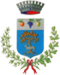 Comune diVilla San PietroProvincia di CagliariComune diVilla San PietroProvincia di CagliariPiazza San Pietro, 609010 Villa San Pietro (CA)C.F. 00492250923Tel. 07090770104 Fax 070907419sito: www.comune.villasanpietro.ca.ite-mail: servizi.sociali@comune.villasanpietro.ca.itpec: servizisociali@comunevillasanpietro.postecert.itbiblioteca comunalebiblioteca comunaleRISERVATO AL PERSONALE ADDETTO ALLE ISCRIZIONI                                                                                                                                          Codice utente SBN_______________Documento di riconoscimento n.________________________________________________